Publicado en  el 31/01/2017 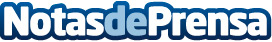 Angel Eye, las cámaras en las unidades de cuidados intensivos para controlar a los bebés que abrieron el debateSe trata de un sistema que permite controlar a través de una red de cámaras instaladas en las Unidades de cuidados intensivos de los hospitales a los bebés prematuros que se encuentran en ellasDatos de contacto:Nota de prensa publicada en: https://www.notasdeprensa.es/angel-eye-las-camaras-en-las-unidades-de Categorias: Sociedad Innovación Tecnológica http://www.notasdeprensa.es